Муниципальное автономное общеобразовательное учреждение«Средняя общеобразовательная школа №1» города Когалыма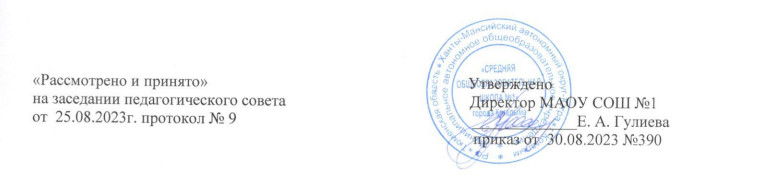 Дополнительная образовательная общеразвивающая программасоциально- гуманитарной направленности«Твой выбор-твое будущее»Уровень: базовыйВозраст обучающихся: 14-16 летСрок реализации: 1 годСоставитель: Щурова А.Н, педагог-библиотекарьг. Когалым, 2023СОДЕРЖАНИЕПояснительная  запискаПрограмма составлена на основании:Федерального закона от 29.12.2012 № 273 «Об образовании в Российской Федерации»; приказа Минпросвещения России от 09.11.2018 № 196 «Об утверждении порядка организации и осуществления образовательной деятельности по дополнительным общеобразовательным программам»; Концепции развития дополнительного образования, утвержденная распоряжением правительства Российской Федерации детей от 04.09.2014 № 1726-р;письма Министерства образования и науки Российской Федерации от 18.11.2015 № 09-3242 «О направлении информации» (вместе с «Методическими рекомендациями по проектированию дополнительных общеразвивающих программ (включая разноуровневые программы)».         -     авторской программы «Журналистика для начинающих» Т. В. Ковган серия «Внеурочная деятельность» Направленность программыОсновные направления развития дополнительной образовательной программы:создание условий для профессионального становления мировоззрения и системы нравственных ценностей школьников; направлена на решение задач общеинтеллектуального направления внеурочной деятельности;способствует профессиональному самоопределению учащихся путём создания социально-педагогических условий развития личности подростков, содействия формированию важнейших социальных навыков, способствующих успешной адаптации в современном обществе.Новизна программыПрограмма представляет собой определенную систему содержания, форм, методов и приемов педагогического взаимодействия. Программа опирается на принципы социальной активности, индивидуализации, мотивированности, взаимодействия личности и коллектива, развивающего воспитания и единства образовательной и воспитательной среды. Программа имеет большое значение для решения ряда воспитательных и профориентационных проблем.Актуальность программыМероприятия программы предназначены для организации занятий по практическому ознакомлению обучающихся с принципами журналистской деятельности и особенностями некоторых жанров тележурналистики в рамках общеинтеллектуального направления внеурочной деятельности. Тот факт, что средства массовой информации формируют общественное мнение, давно уже не подлежит сомнению. Следовательно, мы должны принять как реальность и тот факт, что массмедиа значительно влияют на формирование личности подростка. Мы не можем оградить подростка от ежедневного влияния информации, которую он получает из радио- и телепередач, из прессы и сети Интернет, но мы можем научить его способам критического осмысления, поиска и отбора информации, пониманию структуры информационного журналистского текста и законов медийной коммуникации. Актуальность содержания данного курса определяется тем, что современный человек — человек медийный, следовательно, понимание алгоритмов, по которым живёт современное информационное общество, является важным фактором социализации в современном мире, помогающим молодому человеку грамотно выстраивать коммуникацию и самостоятельно вырабатывать правила личной информационной безопасности.Цель: развивать и совершенствовать метапредметные умения, связанные с поиском, получением, анализом, обработкой и передачей информации, способствовать формированию деятельностной потребности в творческой и социальной активности учащихся через знакомство с особенностями конкретного вида социальной деятельности — журналистики.Задачи:1) сформировать у учащихся представление о том, что такое журналистика как профессия, показать конкретные приемы работы с информацией на конкретных примерах из разных видов СМИ, научить ориентироваться в современном информационном пространстве; 2)научить оценивать информацию с точки зрения законности и морали, достоверности или недостоверности;3) способствовать развитию медийной грамотности, навыков выстраивания продуктивных виртуальных и реальных коммуникаций;4) способствовать формированию у учащихся качеств грамотного получателя информации, критичности, устойчивости к восприятию манипулятивных технологий, навязываемых современными массмедиа;5) помочь определиться в выборе: является ли журналистика той областью деятельности, которой учащиеся хотели бы заниматься в дальнейшем.Уровень программы: базовый.Общий объем реализации: 34 часа.Настоящая программа рассчитана на один год обучения, 1 час,  1 раз в неделю (34 учебных недель).Адресат программы. Данная программа военно-патриотической направленности ориентирована на обучающихся 14-16 лет.Форма обучения– очная.При реализации программы возможно применение электронного обучения и дистанционных образовательных технологий.Количество обучающихся в группе.Минимальная наполняемость группы – 25-30 человек.Формы занятий: теоретические занятия, практическая работа в группах, творческая работа, деловая игра, конференция, презентация, проектная деятельность, индивидуальная работа.Учебно-тематический план  (34 ч)Содержание курсаМодуль 1. Основные принципы журналистской деятельности(14ч)     Тема 1. Функции журналистики в обществе Самоопределение, формулирование индивидуальных ожиданий от изучения курса. Постановка образовательных целей и задач. Структурирование и систематизация информации, известной ранее учащимся на бытовом уровне. Понятия: информационная эпоха, СМИ, массмедиа (massmedia). Журналистика как определенный социальный институт, имеющий в обществе свои функции и задачи. Виды СМИ: пресса, радио, телевидение, интернет-СМИ. Журналистика в сети интернет: клоны, гибриды, оригинальные сетевые издания. Роль журналистики в обществе. Функции СМИ: информационная, аналитическая, образовательно-просветительская, развлекательная. Виды деятельности. Практическая групповая работа с сайтами ведущих российских телеканалов — выявление соответствия конкретных телепередач определенным функциям журналистики.Тема 2. Журналистика и общественное мнение Влияние публицистических материалов на действия и поступки людей. Понятие общественного мнения. Влияние средств массовой информации на общественное сознание, взгляды и убеждения отдельных людей. Ответственность журналиста и развлекательное телевидение. Зачем нужны рейтинги СМИ. Журналистика как бизнес. Как формируются рейтинги СМИ, как они влияют на эфирную сетку телеканалов. СМИ и аудитория: взаимообратная связь. Обобщённый портрет российского телезрителя.Виды деятельности. Практическая работа в группах с материалами сайта исследовательской компании Mediascop. Тема 3. Факт и его интерпретация Понятие миссии журналиста в обществе. Почему журналистов часто обвиняют во лжи. Ответственность журналиста перед аудиторией за достоверность информации. Интерпретация информации и дезинформация. Критерии достоверности: как понять, можно ли доверять информации, полученной из СМИ. Понятие «позиция ноль». Зачем журналисту при анализе сложных конфликтных ситуаций придерживаться «позиции ноль». Соотношение фактической информации и эмоций в журналистском сообщении. Виды деятельности.  Практическая работа в группах: определение недостающих источников информации. Как понять, является ли информация исчерпывающей. Критерии честности и объективности для журналиста.Тема 4. Источники информации в журналистике  Интервью как источник информации. О чём могут рассказать люди — очевидцы, участники событий, виновники, пострадавшие, специалисты. Источники объективной информации: прямое наблюдение, работа с документами, государственные учреждения. Особенность информации в сети Интернет. Каким интернет-источникам можно доверять. Насколько важно в обычных жизненных ситуациях правильно выбирать источники информации. Недостаточность информации как способ искажения реальной картины действительности. Тема 5. Поиск новостей. Виды деятельности. Практическая работа в группах с выпуском программы «Специальный репортаж» — анализ источников информации и их роли в интерпретации фактов.Моделирование рабочей ситуации — практическое задание в группах «Разговор на автобусной остановке»: разбор ситуации, анализ возможных источников информации, выстраивание алгоритма действий в работе с каждым источником. Прогнозирование рисков. Составление вопросов для интервью в зависимости от информации, которую необходимо получить.Тема 6. Трансформация информации Трансформация информации в ходе ее передачи от одного субъекта другому.Виды деятельности. Деловая игра, связанная с получением и передачей информации. Распределение ролей в игре, моделирование ситуации, передача информации.Просмотр видеозаписи игры, анализ диалогов. Отслеживание изменений информации на каждом этапе игры. Анализ, самоанализ.Тема 7. Манипуляции информацией Понятие манипуляции. Кто и зачем манипулирует информацией. Проведение пресс-конференции. Как рождаются «утки» и фейковые новости. Знаменитые розыгрыши в истории журналистики. «Большое лунное надувательство». Розыгрыши Эдгара По. Урожай спагетти в Швейцарии. «Мир Джимми». Вторжение с Марса, история знаменитой радиотрансляции романа Г. Уэллса. Фейковые новости — феномен современного медиа пространства. Виды деятельности. Деловая игра «Проведение пресс-конференции», дискуссия «Может ли фейковая новость навредить людям», «Оправдывает ли цель средства?», «Какими целями руководствуется журналист при создании фейковой новости?»Тема 8. Особенности информации в эпоху Интернета Понятие информационного общества. Специфика распространения информации в сети Интернет. Понятия верификации информации, верифицированной информации. Отличие блогера от журналиста, влияние блогера на сознание читателей. Цели индивидуального потребления информации в сети интернет.Виды деятельности. Просмотр и обсуждение лекции А. А. Венедиктова «Лекция об информационном сообществе». Контрольное занятие: большая командная игра по проверке информации на достоверность. Тема 9,10. СМИ и закон Правовая ответственность журналиста. Нормы морали и требования закона в профессиональной деятельности журналиста. Основные законы, которые регулируют деятельность СМИ в России. Уголовный кодекс РФ. Конституция РФ. Закон РФ «О средствах массовой информации». Статус учредителя средства массовой информации. Недопустимость цензуры. Согласование интервью. Право на опровержение в СМИ, порядок опровержения. Регистрация СМИ. Права журналиста. Авторское право на журналистский текст. Конфиденциальная информация.Виды деятельности. Практическая работа в группах с открытыми источниками базы «КонсультантПлюс». Разбор конкретных ситуаций из практики журналистской деятельности. Анализ отдельных статей Закона РФ «О средствах массовой информации».Тема 11,12. Журналист имеет право. Нравственные нормы деятельности журналиста Журналист: профессия и призвание.Имидж известных журналистов. Профессиональная журналистская этика. Сложность нравственного выбора. Разница между нормами морали и законом. Кодекс профессиональной этики российского журналиста, Хартия телерадиовещателей России, Декларацияпринципов поведения журналиста. Достойные и недостойные способы получения информации. Понятие «защита интересов общества» в контексте журналистской деятельности. Виды деятельности. Практическое задание в группах: принятие ответственного решения (выпускать ли передачу в эфир). Практическая работа с официальным сайтом Общественной коллегии по жалобам на прессу. Обсуждениедокументов. Дискуссия «Зачем нужны кодексы профессиональной этики,если существует закон». Практическая работа в группах: какими нравственно-этическими, творческими, интеллектуальными качествами должен обладать журналист. Индивидуальная работа: самоанализ, рефлексия.Тема 13,14. Профессия журналист Контрольное занятие. Виды деятельности. Индивидуальная творческая работа — написание эссе на одну из предложенных тем о журналистике и профессии журналист.Модуль 2. Журналистский текст Тема 15. Особенности журналистского текста  Основные качества текста, ориентированного на читателя и зрителя.Средства, которые помогают привлечь внимание аудитории. Особенности работы с фактами, интересные подробности, использование ярких деталей. Диалогичность, прямое обращение к читателю. Прямое и косвенное цитирование. Оперативность. Драматизм, конфликтность в подаче материала. Использование контрастных деталей. Способы вовлечения и погружения читателя в ситуацию. Роль заголовка в журналистском тексте. Виды деятельности. Практическая работа в группах: анализ публицистических материалов.Тема 16. Редактирование текста для газеты Специфика текста для печатных СМИ. Работа с авторами, получение дополнительной информации.Виды деятельности. Большая деловая игра: редакционная коллегия принимает решение, брать или нет в номер текст начинающего журналиста. Особенности работы с авторами.  Почему текст не работает на читателя. Составление рекомендаций по доработке текста. Практическая работа по редактуре текста. Анализ допущенных ошибок.       Тема 17. Журналистский текст в печатном издании и на телевидении Общие законы и специфические требования к тексту в различных видах СМИ. Журналистский текст для печатного издания и для телевидения: различия между визуальным восприятием текста и восприятием на слух. Особенности звучащего текста: фонетика, синтаксис звучащего предложения, особенности использования лексики.Виды деятельности. Практическая работа в группах: дикторское прочтение и анализ текста. Практическое задание по подготовке текста для телевидения.         Тема 18. Новость на телевидении Текст и видеоряд. Особенности журналистского текста на телевидении. Стендап. Взаимодействие закадрового текста и видеоряда. Понятие раскадровки. Текст как необходимая составляющая телевизионной новости.Виды деятельности.  Практическая работа с новостными сюжетами телеканала «Культура». Практическая работа по раскадровке новостного текста. Эксперимент: новость без звука, закадровый текст без «картинки». Тема 19. Диалог со слушателем Специфика разговорного стиля в радиоэфире.Дословная расшифровка радиоэфира. Особенности восприятия звучащего и печатного текста. Использование разговорного стиля в СМИ. Характеристики устной речи: избыточность, экономия речевых средств, эллипсисы, лексическая разнородность, особенности синтаксических конструкций, эмоционально-экспрессивная лексика. Сложности литературной обработки интервью. Виды деятельности. Деловая игра: проведение блиц-интервью, дословная расшифровка и литературная обработка полученного материала.Тема 20. Особенности журналистского текста в электронных СМИ Специфические требования к тексту в сети Интернет. Способы оформления текста и подачи материала на веб-странице. Блоки текста и подзаголовки. Особенности использования иллюстраций. Гиперссылки. Оформление цитат. Врез. Язык и стиль. Графическое оформление текста как необходимая составляющая существования текста на веб-странице. Особенности восприятия текста с монитора и экрана смартфона. Психология потребителя информации в Интернете. Виды деятельности. Практическая работа: публикация текста в сети Интернет.Тема 21,22. Жанры журналистики Цель и жанр. Информационная заметка и репортаж: особенности работы с источниками информации. Целеполагание в журналистике. Цель как основная определяющая жанра и методов работы с источниками информации. Прямой репортаж — сложности и подводные камни жанра. Интервью и портретная зарисовка — особенности целеполагания. Интервью как жанр и как метод сбора информации. Обзорное ознакомление с  жанрами: путевой очерк, обзор СМИ, обзор (книжных, музыкальных новинок, компьютерных игр и т. д.), анонс, новостная заметка, рецензия, аналитическая статья, дискуссия. Журналистский жанр как постоянно развивающееся и взаимопроникающее явление. Причины появления новых жанровых форм. Развитие жанра интервью: пресс-конференция, брифинг, ток-шоу. Основные признаки жанров, различия жанровых форм. Изменение социальных реалий и развитие новых технологий как основные мотивы появления новых жанровых форм в журналистике. Реалити-шоу как новый жанр в журналистике.Виды деятельности. Практическая работа с текстами информационной заметки, репортажа, портретной зарисовки и интервью.  Практическая работа с рейтингами СМИ исследовательской компании Mediascope: сопоставление тематики телепередач и запросов аудитории. Дискуссия «Могут ли ток-шоу и реалити-шоу нести в себе образовательный и воспитательный смысл», «Новые жанры — новые цели и смыслы».Тема 23. Ток-шоу (Рождение жанра ток-шоу, Фил Донахью. Трансформация жанра ток-шоу. Лекция журналиста Владимира Познера о классическом понимании жанра и Филе Донахью. Ведущий ток-шоу как мост между гостем и публикой. Виды деятельности. Анализ видеозаписи одной из передач Ф. Донахью в жанре ток-шоу. Тема 24,25. Моя публицистическая работа Индивидуально-коллективный характер творчества журналиста. Цель и тематика коллективных и индивидуальных проектов. Определение цели и жанра.Виды деятельности. Выбор итогового проекта по курсу «Журналистика для начинающих», постановка цели обучения. Работа в группах: определение коллективных и индивидуальных задач. Выбор тем и жанров для индивидуальных творческих работ. Презентация готовых материалов, а также дальнейших творческих планов. Контрольное занятие в форме публичных выступлений — презентации уже сделанных и написанных материалов, а также дальнейших творческих планов. Анализ выступлений, обсуждение.Тема 26,27,28,29,30. Журналистика новостей Понятие жёсткого информирования; информационный лид. Структура жёсткой новости — перевёрнутая пирамида. Особенности жёсткого информирования. Принцип перевёрнутой пирамиды. Жёсткая новость на телевидении, универсальность законов жанра для разных видов СМИ. Особенности мягкого информирования. Виды мягкого лида, целесообразность их использования в конкретной ситуации. Задачи мягкого информирования. Основное различие мягкой и жёсткой новости.Виды деятельности. Практическая работа с образцами жёсткой новости, анализ заходов, поиск ответов на вопрос, чем руководствуется журналист, выбирая тот или иной заход при создании жёсткой новости. Индивидуальная работа с учебным материалом «Делаем новость. Жёсткий лид». Обсуждение: сопоставление выводов, сделанных в ходе работы с прочитанным учебным материалом.Практическая работа: составление схемы перевёрнутой пирамиды для жёстких новостных материалов. Работа в группах с новостями школьной прессы на информационном портале «Школьная пресса». Творческая игра на отработку умения писать жёсткий лид. Просмотр и обсуждение «мягких» новостных телесюжетов. Творческая работа: написание жесткой новости на основе видеосюжета детского юмористического киножурнала «Ералаш». Обсуждение и анализ результатов, рефлексия.Практическая работа с материалами СМИ — печатные материалы и новостные выпуски телевидения. Работа с учебным материалом «Мягкая новость». Обсуждение: сопоставление выводов, сделанных в ходе работы с прочитанным учебным материалом. Творческая работа «Боевая ничья» в жанре мягкой новости на основе видеосюжета детского юмористического киножурнала «Ералаш». Обсуждение результатов, рефлексия.Тема 31. Заголовок в публицистическом текстеРоль заголовка в публицистическом тексте. Виды заголовков. Функции и структура жёсткого заголовка. Специфика аудитории сайтов информационных агентств. Заголовок и подзаголовок: заголовочный комплекс. Заголовок в печатном издании и специфика аудитории печатных СМИ. Игровой заголовок. Специфика заголовка-цитаты: дословное цитирование, цитата без указания автора, замена слова в цитате. Заголовок-каламбур, заголовок-вопрос. Использование в заголовке таких языковых средств, как метафора, метонимия, аллитерация, смысловой контраст, окказионализмы и др. Обсуждение.Виды деятельности. Практическая работа с заголовками новостной ленты информационного агентства ТАСС. Творческая работа: заголовок и подзаголовок в двух вариантах — для оперативного информирования на страницах новостного интернет-сайта (жёсткий заголовок) и для печатного издания или его сетевого клона широкой направленности (креативный заголовок). Обсуждение результатов. Анализ и самоанализ.Тема 32,33,34. Итоговая работа по теме «Журналистский текст» Контрольное занятие. Творческая работа по созданию новости для делового издания с имеющимися исходными данными — расшифровками интервью с различными собеседниками. Решение творческих задач: анализ и отбор фактов, использование прямого и косвенного цитирования. Обсуждение результатов, сопоставление результатов своей работы с образцом — новостным текстом на сайте информационного агентства ТАСС.Открытая презентация творческого проекта на широкую аудиторию,  выполненного в рамках курса итоговых проектов в любой из выбранных учащимися форм: выпуск теленовостей, ток-шоу, круглый стол и т. д.Планируемые результаты обученияВ области предметных результатов:  создавать публицистические тексты различных жанров, определять и анализировать необходимые источники информации в соответствии с поставленными задачами; писать информационные публицистические тексты в жанре жёсткой и мягкой новости в зависимости от характера фактов и требований, предъявляемых к новости в разных средствах массовой информации;  работать с заголовком и заголовочным комплексом, понимать функцию заголовка в публицистическом тексте;анализировать публицистический текст с точки зрения его жанровой специфики;выстраивать диалог в рамках делового общения; оценивать каждую конкретную ситуацию, сложившуюся в практике работы журналиста, с точки зрения морали и законности того или иного действия;использовать ресурсы публицистического стиля речи в речевой практике при создании устных и письменных высказываний; выявлять в публицистических текстах тему и проблему и выражать своё отношение к ним в развёрнутых аргументированных устных и письменных высказываниях;воспринимать, анализировать, критически оценивать и интерпретировать прочитанное на уровне не только эмоционального восприятия, но и интеллектуального осмысления;проводить смысловой анализ текста на основе понимания принципиальных отличий публицистического текста от литературно-художественного, научного и т. п.В области метапредметных результатов:понимать структуру информационного сообщения, критично воспринимать информацию со страниц печатных СМИ, радио и телевидения, информацию, полученную из сети Интернет; различать качественную (верифицированную) и некачественную информацию;определять достоверность информации, используя проверенные источники;выстраивать продуктивные коммуникативные отношения с окружающими людьми в ситуациях делового и неформального межличностного общения;использовать коммуникативные возможности языка, грамотно формулировать вопросы с целью получения наиболее полного ответа (соответствующего поставленным задачам коммуникации);понимать логику взаимодействия средств массовой информации и общественного мнения, механизмы влияния, которое публичная информация оказывает на сознание человека;создавать развёрнутые высказывания аналитического и интерпретирующего характера, участвовать в обсуждении, сознательно планировать свою учебную деятельность;аргументировать своё мнение и оформлять его словесно в устных и письменных высказываниях как квалифицированный читатель/зритель со сформированными морально-нравственными ценностями.В области личностных результатов: работать над расширением и систематизацией знаний о современном мире как об информационном обществе; понимать взаимосвязи происходящих в мире информационных процессов;  понимать значимость образования и самообразования как средств своего дальнейшего развития и продуктивного осмысленного существования в современном информационном обществе;  сознательно планировать свою деятельность, используя навыки целеполагания, самоанализа и самооценки; самостоятельно вырабатывать нравственные критерии выбора в конкретных жизненных ситуациях, понимать происходящие в обществе процессы и оценивать их с точки зрения этих критериев; проявлять творческую и социальную активность.Формы контроля. Поскольку журналистика — это публичная профессия, ориентированная на взаимодействие с широкой аудиторией, то главное условие предъявления образовательного результата по курсу «Журналистика для начинающих» — это публичность. Данный курс предполагает, что все творческие работы, подготовленные учащимися в рамках изучения определённых тем и разделов, увидят своего читателя, слушателя, зрителя. Конкретная форма предъявления результата зависит от выбора учащихся и педагога, возможностей образовательного учреждения: публикация в школьной газете, на сайте школы, в социальных сетях, видеосюжет для школьного телевидения, размещённый в сети Интернет, выход в эфир на школьном радио. По результатам изучения каждого раздела предусмотрена творческая работа. В качестве итоговой работы по результатам прохождения курса предусматривается один или несколько коллективных проектов. Кроме того, курс предусматривает публичную презентацию ученических проектов, рассчитанную на аудиторию образовательного учреждения (школьники, педагоги, родители).Рекомендуется зачётная система оценивания работы учащихся. Как вариант, возможна зачётно-рейтинговая (накопительная) система, учитывающая не только выполнение творческих работ по изученным темам, но также активность и продуктивность работы учащихся на каждом занятии.Условия реализации программыДля реализации данной программы необходимо следующее материально-техническое обеспечение:Кабинет.Технические средства обучения (компьютер, аудио,- видеотехника).Календарный учебный графикКадровое обеспечениеПрограмму реализует педагогический работник, имеющий высшее образование (в том числе по направлению, соответствующему направлению данной дополнительной общеобразовательной программы) и отвечающий квалификационным требованиям, указанным в квалификационных справочниках и (или) профессиональным стандартам.Используемая литература и интернет-источники1. Аграновский В. Вторая древнейшая. Беседы о журналистике. — М.: Вагриус. — 1999.2. Азбука журналистики: Учебное пособие для учащихся 10-11 классов общеобразовательных учреждений /Авт.: О.И.Лепилкина и др. – М.: Вентана-Граф. – 2006.3. Академия BBC. Школа журналистики. — http://www.bbc.co.uk/academy/russian4. Вакурова Н.В., Московкин Л.И. Типология жанров современной экранной продукции. Учебное пособие. – Москва. – 19975. Вардзелашвили Ж. Заголовок в средствах массовой информации как средство воздействия на сознание личности. - http://vjanetta.narod.ru/page_7.htm6. Васильева Л. А. Делаем новости! Учебное пособие М.: Аспект Пресс, 2003.7. Винская Л. А., Попова Т. А. Утка по-репортерски. – Красноярск: Творческая компания «Метранпаж», 2010.8. Ворошилов В. В. Журналистика. - Учебник. 2-е издание. - СПб.: Изд-во Михайлова В.А., 20009. Е. Гальперина. Исповедь редактора. —http://millionsbooks.org/book_183_glava_22_E._Galperina._Ispoved_redaktor.html10. Доценко Е.Л. Психология манипуляций. Феномены, механизмы, защита. – М.: Че Ро, МГУ, 1996.11. Заголовок: сказать все и – коротко. - http://voxfree.narod.ru/journ/journ_051024.html. 12. Киселев А.Г. Теория и практика массовой информации: подготовка и создание медиатекста. – СПб.: Питер. - 201113. Колесниченко А.В. Практическая журналистика. Учебное пособие. – М.: Изд-во Моск. ун-та, 2008. - Глава 10. Заголовок, лид, концовка.14. Корконосенко С. Г. Основы журналистики. – М. – 2004. 15. Лазутина Г.В. Основы творческой деятельности журналиста. - М.: «Аспект Пресс», 2001.16. Лазутина Г.В. Профессиональная этика журналиста / Учебное пособие. - М.: Аспект Пресс, 2000.17. Лозовский Б.Н. Методика сбора информации // Основы творческой деятельности журналиста / Ред.-сост. С.Г. Корконосенко. СПб., 2000. 18. Мастерство журналиста: поиск и анализ информации. Учебно-методический комплекс для студентов 2 курса факультета филологии и журналистики / Сост. Зорин К.А., Палиева З.И. – Красноярск: Сибирский федеральный университет. – 2007.19. Корконосенко С. Г. Основы журналистики. – М. – 2004.20. Науменко Т.В. Функция журналистики и функции СМИ. - CREDO NEW теоретический журнал. - http://credonew.ru/content/view/176/25/21. Прохоров Е. П. Введение в теорию журналистики. – М: Аспект Пресс. - 2009.22. Рихтер А. Г. Правовые основы журналистики.  2002. — https://lawbook.online/kniga-grajdanskoe-pravo-rossii/istoriya-prinyatiya-zakona-smi-sozdanie-9484.html23. Русский язык и культура речи /Учебное пособие для студентов высших учебных заведений под редакцией профессора В. И. Максимова. - Москва. – 2001. - http://www.bibliotekar.ru/russkiy-yazyk/index.htm24. Система средств массовой информации России / Учебное пособие для вузовПод ред. Я.Н. Засурского. -М.: Аспект Пресс, 200125. Телевизионная журналистика. Ред. Г. В. Кузнецов, В. Л. Цвик, А.Я. Юровский. — Издательство Московского университета «Высшая школа», 2002.  – http://evartist.narod.ru/text6/32.htm26. Тертычный А.А. Жанры периодической печати. - М.: Аспект Пресс, 2002.27. Федотова Л. Н. Социология массовой коммуникации: теория и практика. М., 1993.28. Шостак М.И. журналист и его произведение. - Ин-т «Открытое общество». – 1998№Элементы программы1Пояснительная записка2Учебно-тематический план дополнительной образовательной программы3Содержание образовательной программы4Условия реализации программы5Список литературыРазделы, темы№Кол-во часовДатаДатаРазделы, темы№Кол-во часовМодуль 1. Основные принципы журналистской деятельности  Модуль 1. Основные принципы журналистской деятельности  141Роль журналистики в обществе. Функции и виды СМИ12Журналистика и общественное мнение. Рейтинг СМИ13Факт и его интерпретация. Доверять или не доверять? 14Источники информации. Узнать, проверить, уточнить15Поиск новостей. Работа с источниками информации16Трансформация информации. Деловая игра17Манипуляции информацией. «Утиные истории»18Особенности информации в эпоху Интернета. Информационное общество19Верификация информации. Проверка информации в сети Интернет110СМИ и закон. Правовая ответственность журналиста111Журналист имеет право. Закон РФ «О средствах массовой информации»112Нравственные нормы деятельности журналиста. Профессиональная журналистская этика113Журналист: профессия и призвание. Какими качествами должен обладать журналист в современном мире?114Профессия журналист. Творческая работа. (Контрольное занятие)1Модуль 2. Журналистский текст Модуль 2. Журналистский текст 2015Особенности журналистского текста. Как удержать читателя116Редактирование текста для газеты. Деловая игра117Журналистский текст в печатном издании и на телевидении. В чем разница?118Новость на телевидении. Текст и видеоряд119Диалог со слушателем. Особенности разговорного стиля в радиоэфире120Особенности журналистского текста в электронных СМИ. Пишем для Интернета121Жанры журналистики. Цель и жанр122Жанры журналистики: старое и новое. Как рождаются новые жанры123Ток-шоу: вчера и сегодня. Между гостем и публикой124Моя публицистическая работа. В поисках темы и жанра125Моя публицистическая работа. Презентация творческих наработок и планов. (Контрольное занятие)126Журналистика новостей. Жёсткая новость127Особенности жёсткого информирования. Принцип перевернутой пирамиды128Жёсткая новость: законы жанра. Творческая работа129Мягкая новость. Особенности мягкого информирования130Мягкий и жёсткий лид.  Выборжурналиста131Заголовок в публицистическом тексте. «Как корабль назовёшь…»132Сочиняем заголовок. Творческая работа133Делаем новость. Однажды в Дании134Презентация творческого проекта. Заявите о себе ярко. (Контрольное занятие)1Итого34Продолжи-тельность  обученияУровень обученияНачало занятийОкончание занятийКоличес-тво учебных недельКоличес-тво учебных часовРежим занятий1 годБазовыйСентябрь 2023Май 202434341час 1 раз в неделю